                 Programa de Examen                                                        ContenidosUnidad nº 1:  “ Sistema de Información”Introducción. La información. Sistemas de Información. Sistema Contable.  de Libros. Ejercicio Económico. Patrimonio. Elementos  patrimoniales: Activo, pasivo y Patrimonio Neto. : su desarrollo. Capital Inicial y Capital Contable. Variaciones Patrimoniales: concepto y clases. UNIDAD Nº 2: “Las Cuentas Contables”Las cuentas: concepto. Partes y  saldo de una cuenta. Clasificación. Cuentas Patrimoniales: análisis y movimiento. Técnicas de registración. Cuentas de Resultados: análisis y movimiento. Técnicas de registración. .Aplicación de los principios de la partida doble.UNIDAD Nº 3:   “Documentos Comerciales”Introducción .Concepto y clasificación de los documentos. Principales documentos utilizados en la actividad comercial: Su confección y requisitos.UNIDAD Nº 4:    “Los Registros Contables”Registros obligatorios y no obligatorios. Libros principales y auxiliares. Requisitos y prohibiciones.Libro Inventarios y Balances: su confección y presentación.Libro Diario: su confección. Asientos contables simples y compuestos. Técnica para su registracion. EjemplosLibro Mayor: su confección. Pases al Mayor. Utilización de fichas. Técnica para su registracion. Ejemplos.Mayores Auxiliares: su confección. Relaciones entre el libro Diario y el libro Mayor. Balance de sumas y saldos.Criterios de acreditaciónLos alumnos deberán demostrar el conocimiento de conceptos básicos, manejar el vocabulario específico de la Asignatura y será fundamental la resolución de ejercicios prácticos con manejo de Cuentas Contables, confección de asientos en el Libro Diario ( aplicación de la partida doble ),  pases al libro mayor y presentacion del Balance de Sumas y Saldos.                                          Bibliografía del AlumnoCarpeta del alumno. Apuntes brindados por el Profesor y Ejercitación provista por el Docente.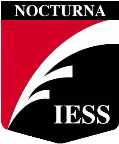 Escuela Nocturna – Instituto de Enseñanza Secundaria y Superior   Ciclo Lectivo 2017Profesor: